Name: _____________                        Date:________         Class:__________Experiment: Making Ice Cream in a BagProblem: What type of salt changes a liquid to a solid faster?Hypothesis:Materials:    1 cup of whole milk                ¼ teaspoon vanilla		  4 tablespoons of sugar            1 plastic cup		  1 plastic spoon                        ¼ cup rock salt		  3-4 cups of crushed ice           gloves		  Measuring cup                        measuring spoons		  1 gallon size Ziploc bag         1 sandwich size Ziploc bag		  Thermometer		         gogglesProcedures: Write down the steps you took to make the ice creamData: TemperatureData: TimeConclusion: Did the evidence support your hypothesis? Why or why not?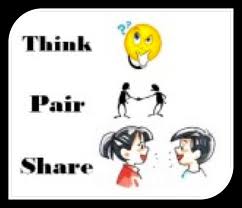  How can you redo the experiment with different variables? Think about   what you could do that would make it take longer to get results or a way to possibly get results more quickly. GroupsBeginning in degrees celsiusMiddle indegrees celsiusEnd indegrees celsiusRock salt 1Rock salt 2Rock salt 3Table salt 4Table salt 5Table salt 6GroupsStartEndRock salt 1Rock salt 2Rock salt 3Table salt 4Table salt 5Table salt 6